Publicado en  el 30/09/2015 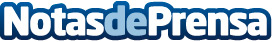 Honda presenta en Tokio su gama de vehículos para la movilidad sostenibleEl próximo 30 de octubre arranca en Japón una nueva edición de uno de los certámenes del mundo del motor más importantes en Asia, el de Tokio, en el que Honda se presenta cargada de novedades en innovación sostenible y futuras soluciones de movilidad. Datos de contacto:HondaNota de prensa publicada en: https://www.notasdeprensa.es/honda-presenta-en-tokio-su-gama-de-vehiculos_1 Categorias: Automovilismo Ecología Industria Automotriz http://www.notasdeprensa.es